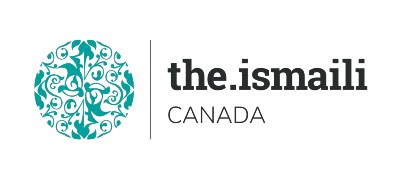 Introduction to Apple iPhone & iPads December 07-08-09, Tuesday, Wednesday, Thursday5:00-7:00 PM Pacific, 6:00-8:00 PM MST, 8:00-10:0 PM Eastern TimeOn Line Via Zoom (Link will be sent to registered participants)Fee for this Three Evening Information Session is $10.00 Participants will acquire basic knowledge on how to effectively use Smart PhonesCourse OutlineVideo Recordings link of this Class will be sent to all attendees who join live session only.Free Online courses availablehttps://edu.gcfglobal.org/en/topics/smartphonesandtablets/Advanced Registration with Pre-Payment Requiredhttps://iicanada.org/form/introduction-apple-iphone-ipads-0For more information and to register E-mail: epb.crcprairies@iicanada.netPhone or Text: Zull Punjani 403-689-8584 or EPB Prairies Office: Message # (403) 215-6200 Ext. 7039**Please visit https://www.iicanada.org/ for more information**Operating system. and InterfaceGetting to know your deviceHome screenSettingsConnecting to Wi-FiSecure screen lockPIN or passwordTouch ID & PasscodePatternBasic appsPhoneMessaging or HangoutsEmailPeopleBrowserCameraPlay StoreBasic gesturesTapTap and holdDragSwipe left or rightDouble-tapPinch3D TouchVirtual keyboardSuggestionsAuto-CorrectionSpell checkMoving the cursorTo copy and paste text:Adding and managing contacts Installing and managing appsThe App StoreRearrange your iconsDelete appsUpdatesSyncingSyncing with iTunesSyncing with iCloudBluetooth settingsBrowsing with Safari and GoogleFavorites pageMulti-touch zoomScreen orientationLocation ServicesEnable, DisableSecurity and Privacyset restrictionsSecurity and general settingsTracking and remote eraseMaintaining your DeviceBoosting your battery lifeClosing, quitting, and managing appsI PHONESApple ID and a valid credit cardNotification CenterControl CenterOperating System. and InterfaceGetting started with the i-PhoneConnect to Wi-FiConnect to BluetoothSiri and Face TimeMy Info cardAdd relationship labelsVirtual assistantVoice dictationSecurity & PasswordsTouchSwipeBrowserSettingsCameraUploading and Downloading Photo & VideoSetting up AppsFacebookTwitterInstagramMailContacts